Захарова Людмила ВладимировнаМБОУ «Средняя общеобразовательная школа № 59» г. БарнаулУчитель математикиДидактический материал по теме «Линейная функция у=кх+в, ее график и свойства»7класс.ОТВЕТЫВариант  1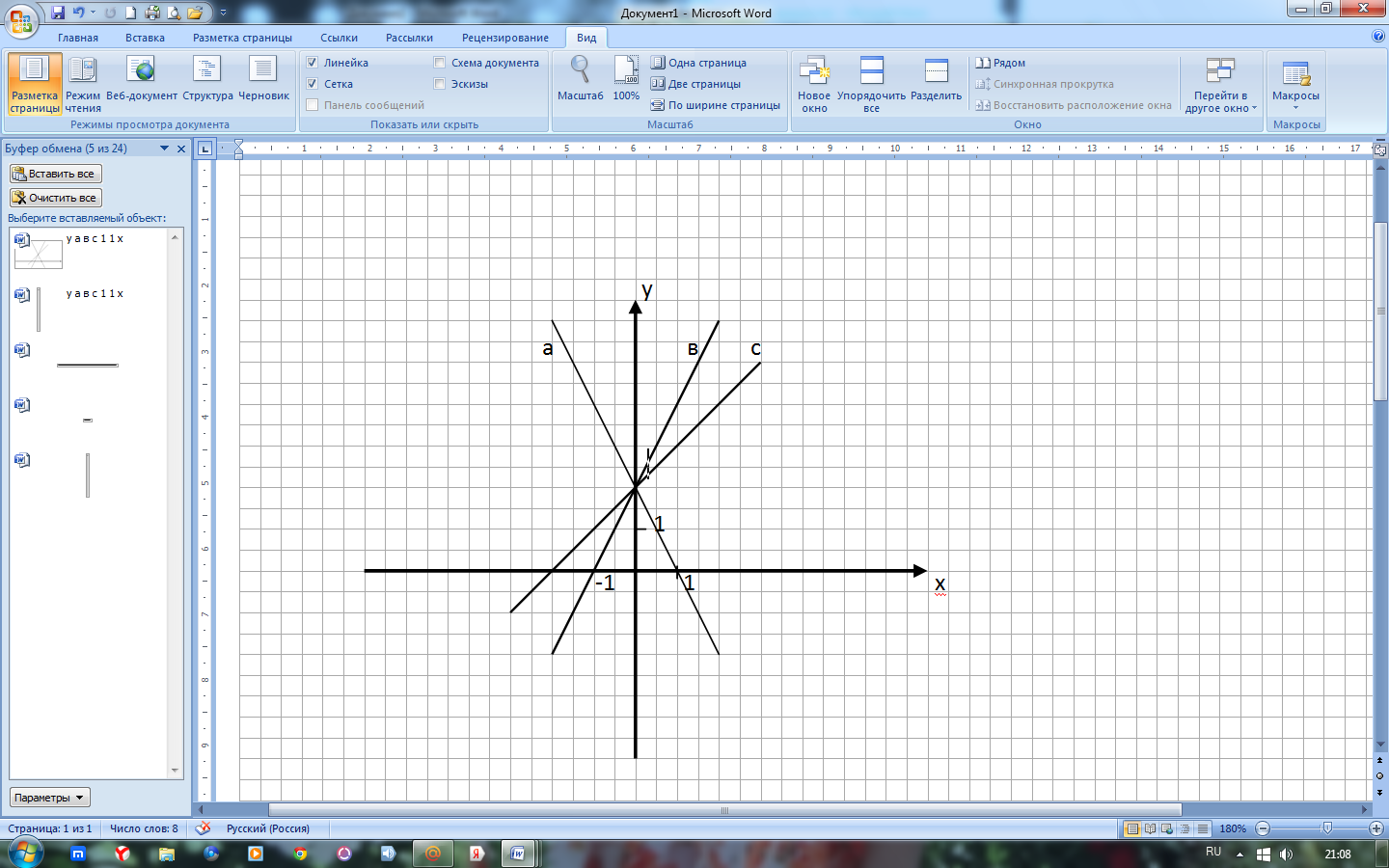 Составьте уравнения прямых,  изображенных на рисунке.а)_______________________________в)_______________________________с)_______________________________Вариант  2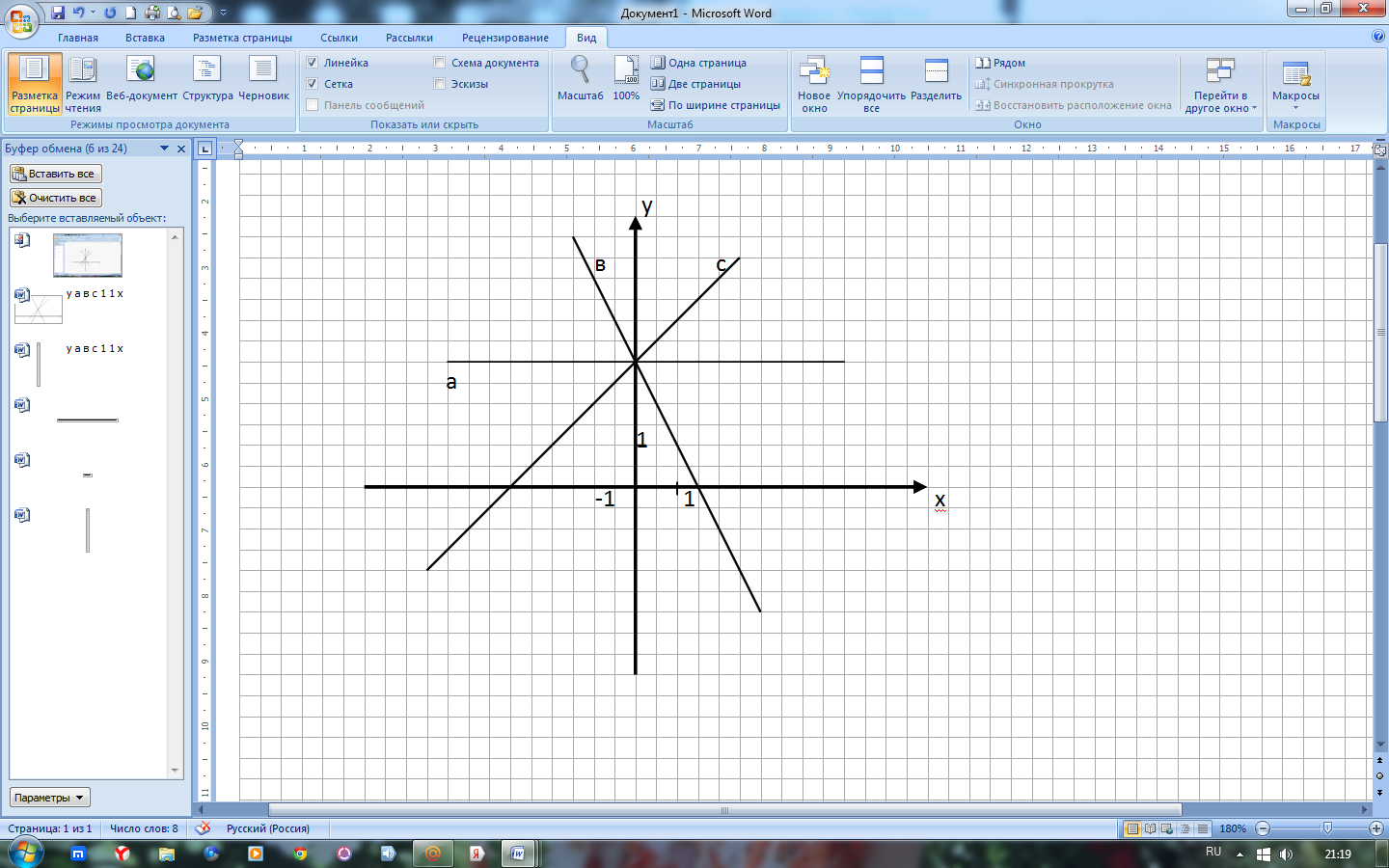 Составьте уравнения прямых,  изображенных на рисунке.а)_______________________________в)_______________________________с)_______________________________Вариант  3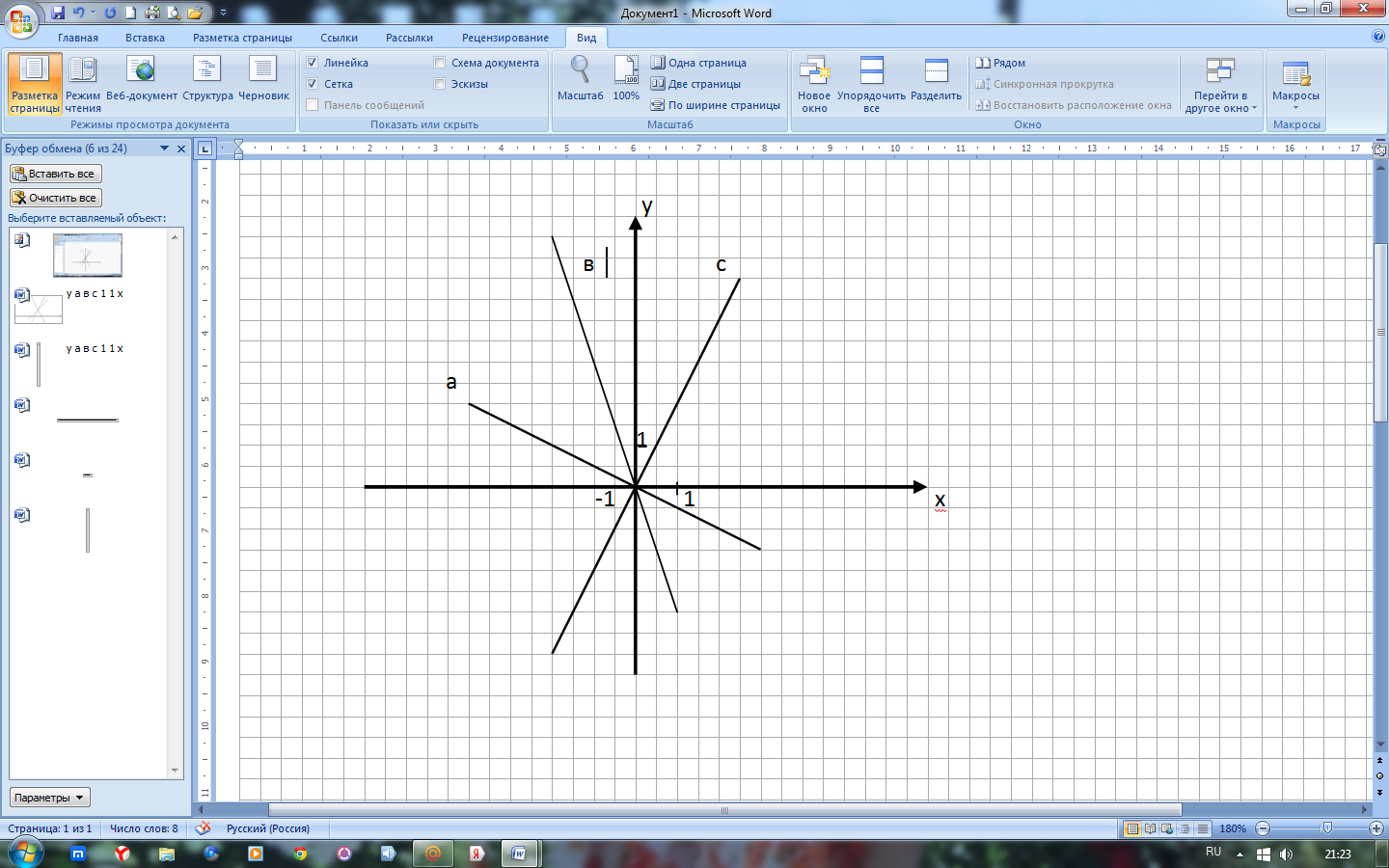 Составьте уравнения прямых,  изображенных на рисунке.а)_______________________________в)_______________________________с)_______________________________Вариант  4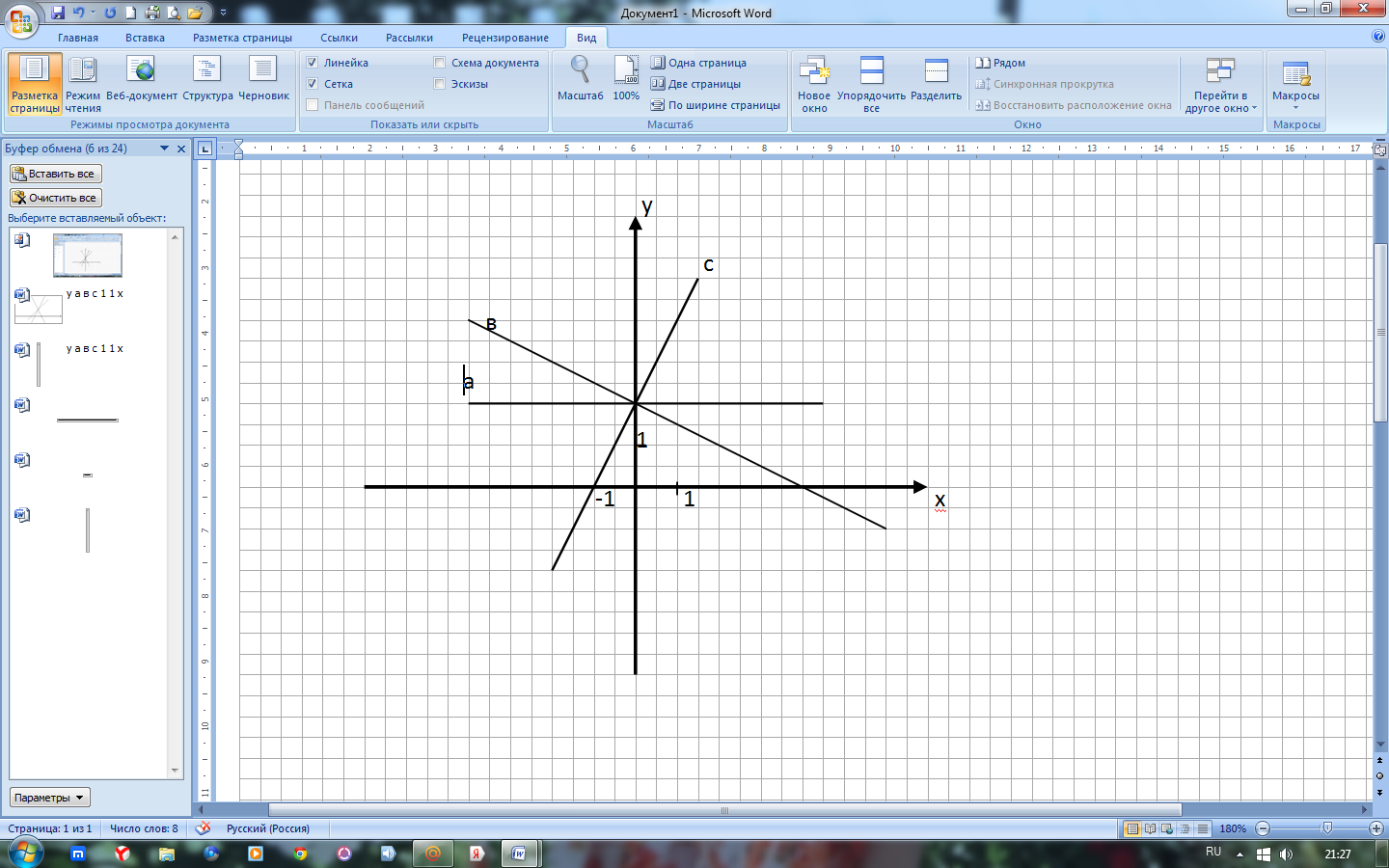 Составьте уравнения прямых,  изображенных на рисунке.а)_______________________________в)_______________________________с)_______________________________Вариант  5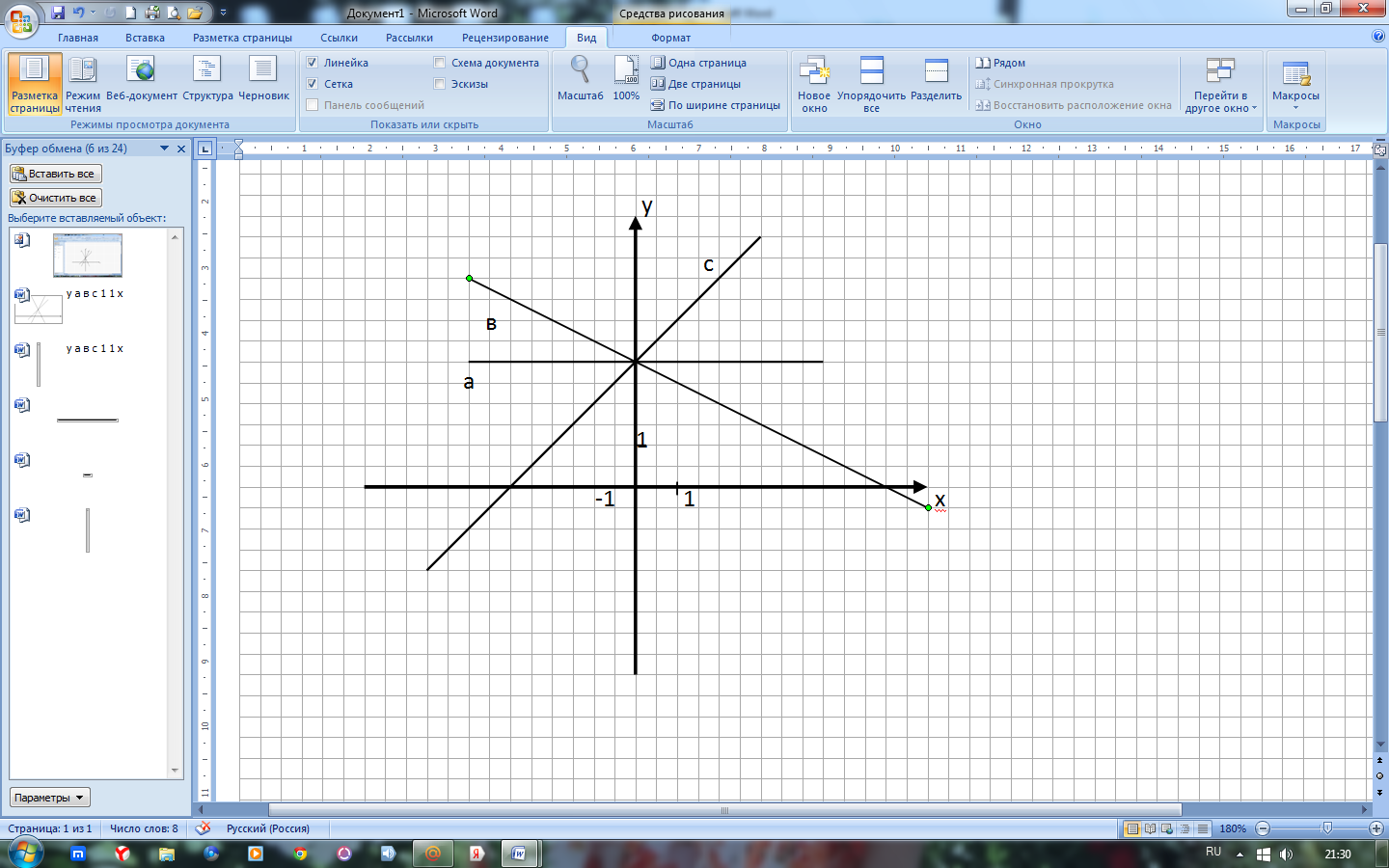 Составьте уравнения прямых,  изображенных на рисунке.а)_______________________________в)_______________________________с)_______________________________Вариант  6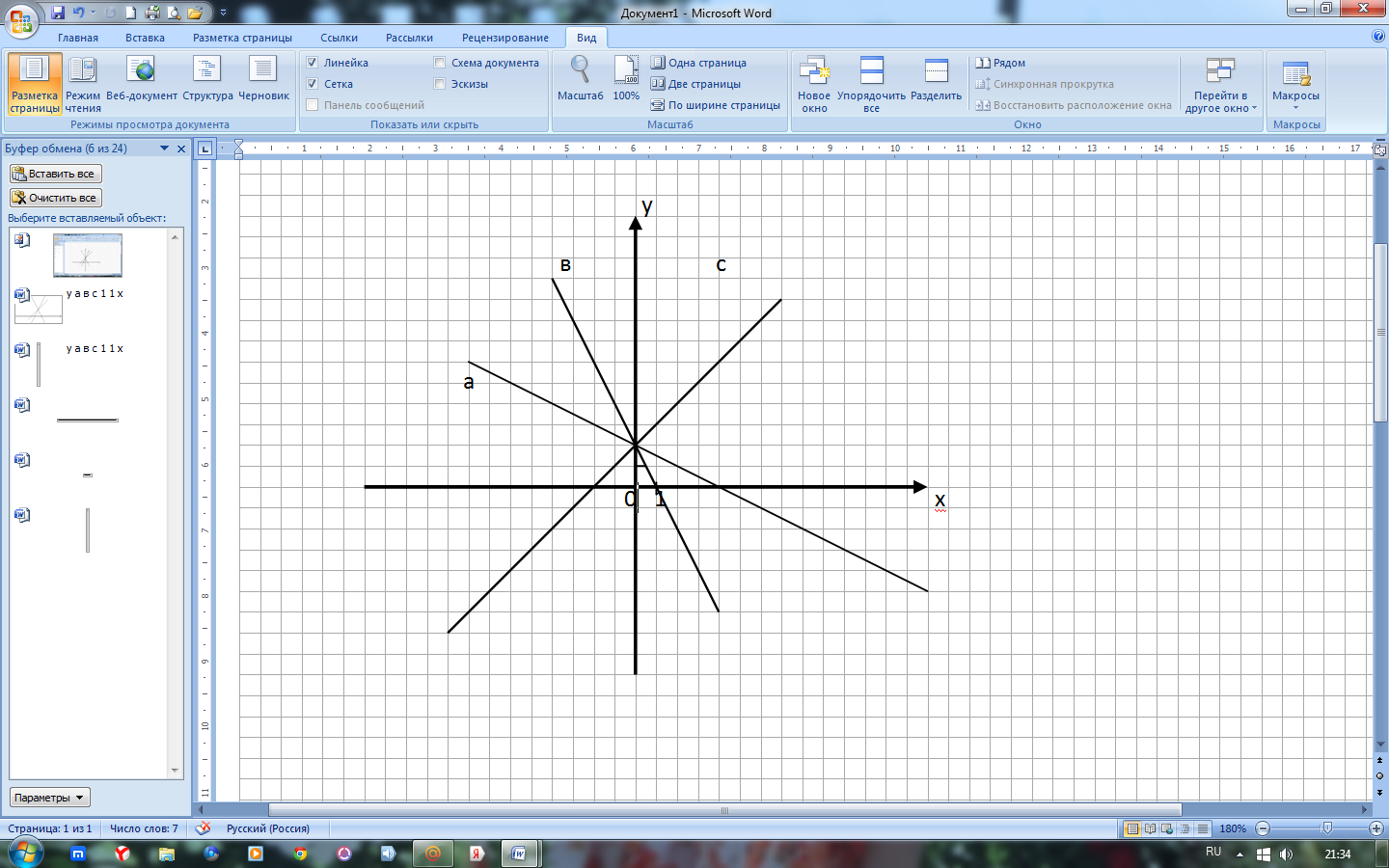 Составьте уравнения прямых,  изображенных на рисунке.а)_______________________________в)_______________________________с)_______________________________Вариант  7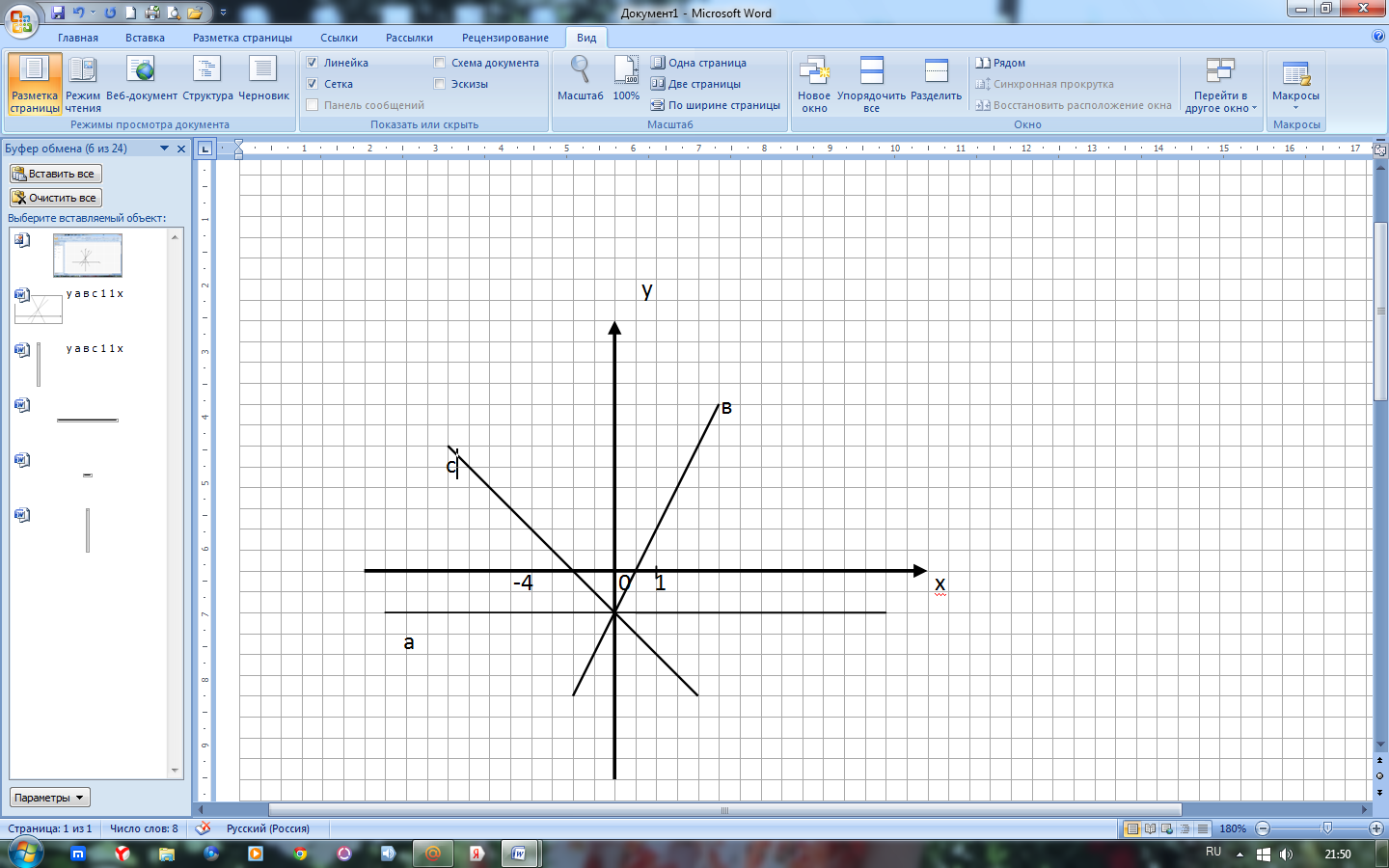 Составьте уравнения прямых,  изображенных на рисунке.а)_______________________________в)_______________________________с)_______________________________Вариант  8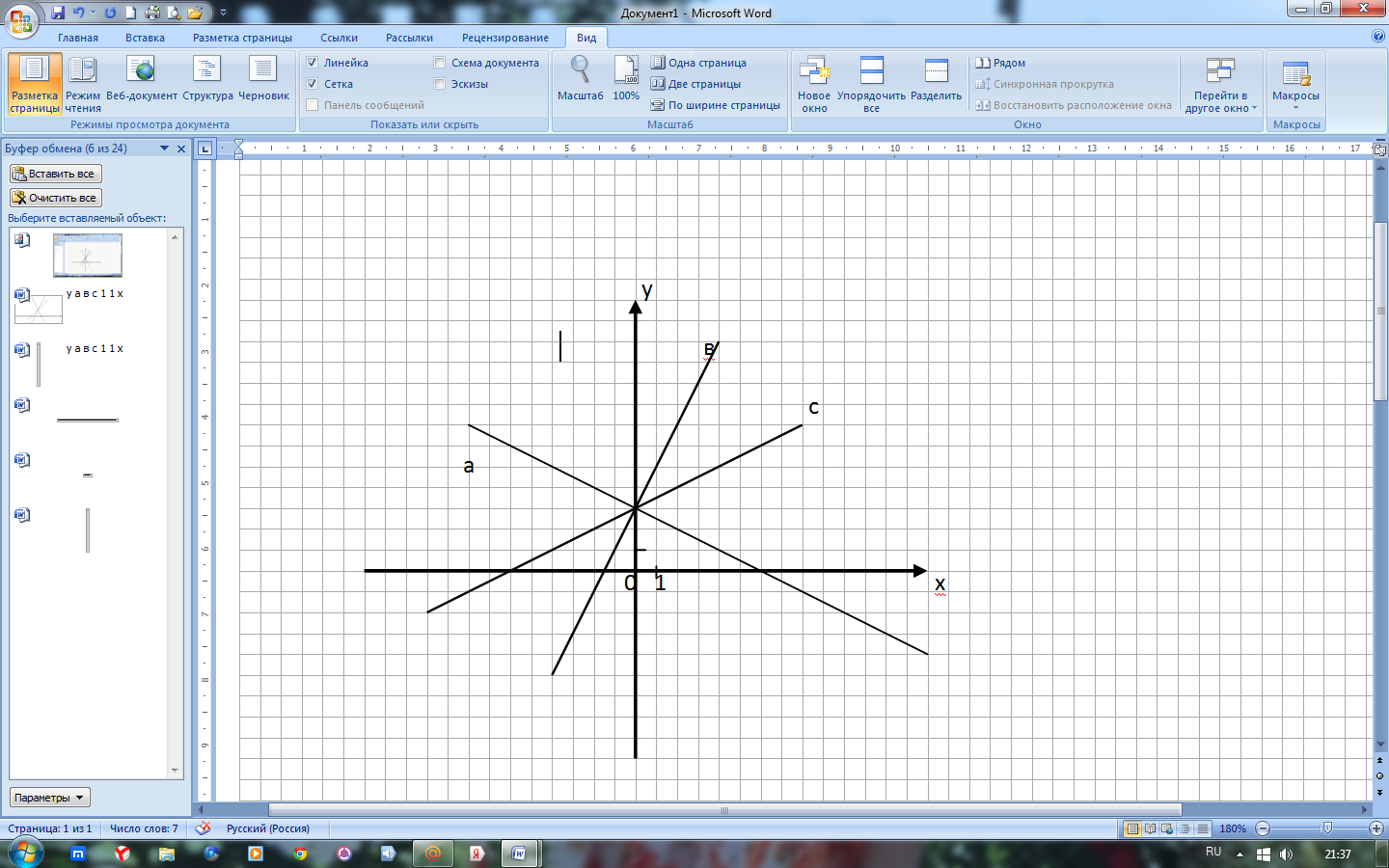 Составьте уравнения прямых,  изображенных на рисунке.а)_______________________________в)_______________________________с)_______________________________Вариант  9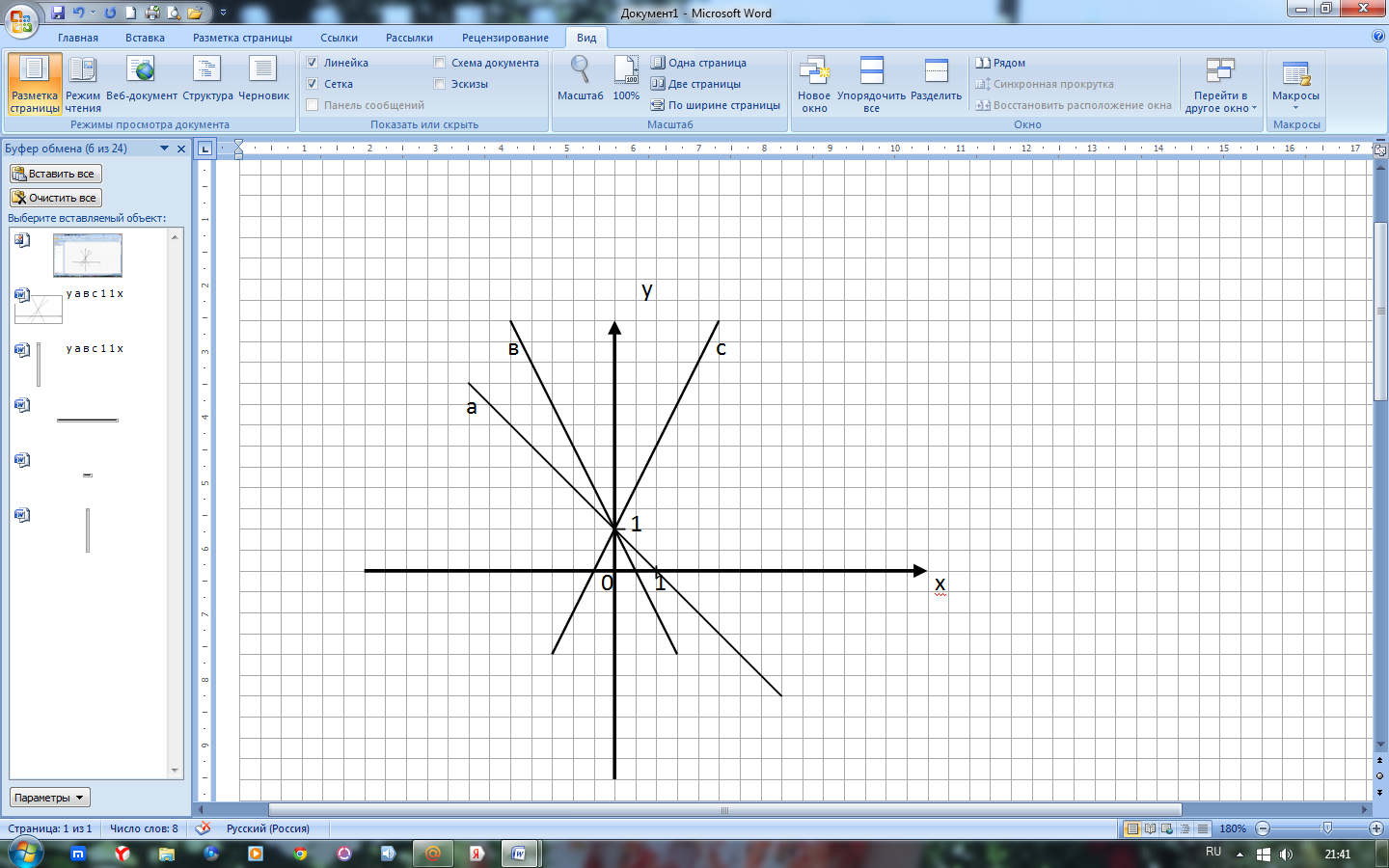 Составьте уравнения прямых,  изображенных на рисунке.а)_______________________________в)_______________________________с)_______________________________Вариант  10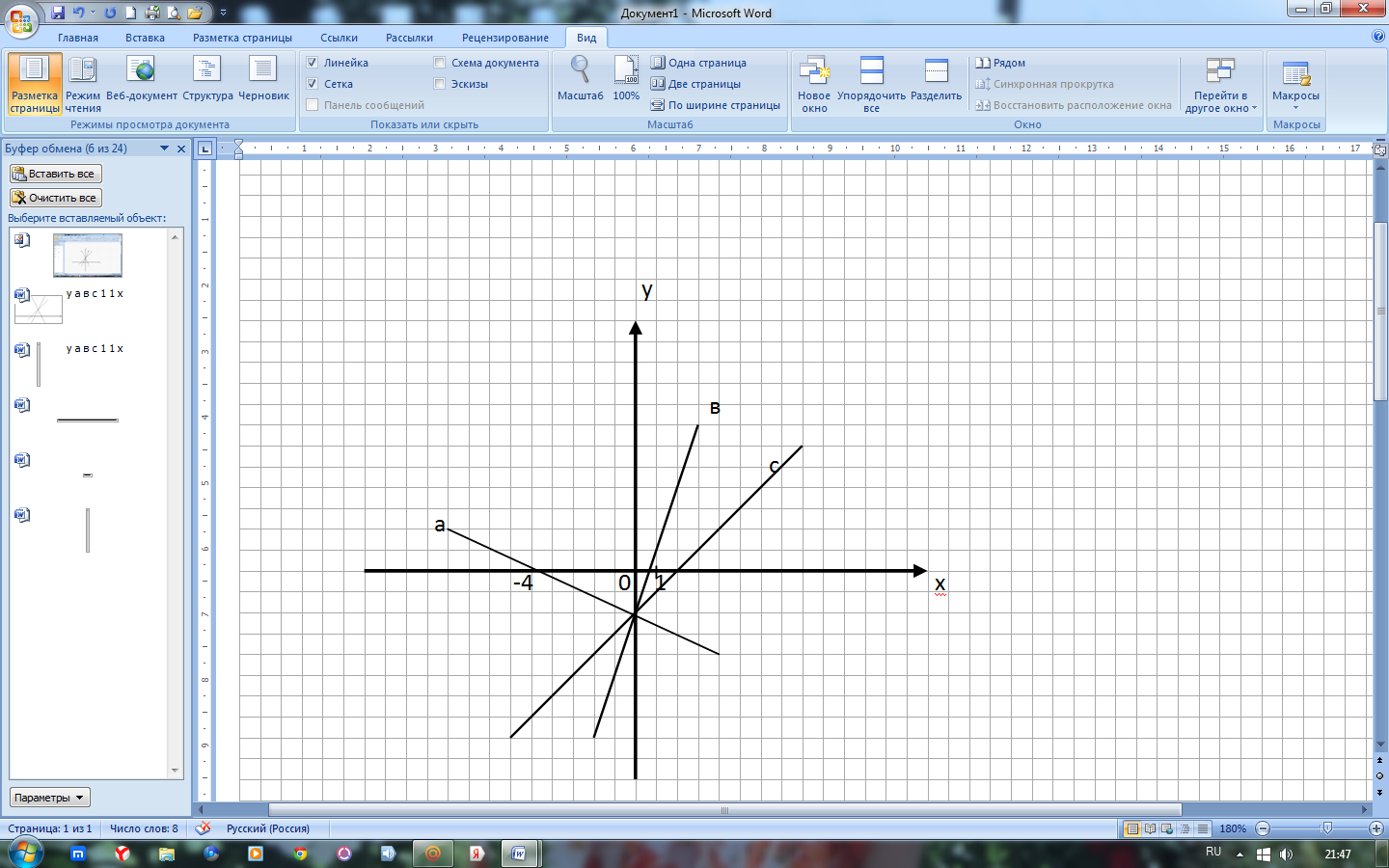 Составьте уравнения прямых,  изображенных на рисунке.а)_______________________________в)_______________________________с)_______________________________Вариант 1ау=х+2ву=-2х+2су=2х+2Вариант 2ау=0*х+3ву=-2х+3су=х+3Вариант 3ау-0,5хву=-3хсу=2хВариант 4ау=0*х+2ву=-0,5х+2су=2х+2Вариант 5ау=0*х+3ву=-0,5х+3су=х+3Вариант 6а у=-0,5х+2 ву=-2х+2су=х+2Вариант 7ау=-х-1ву=2х-1су=0*х-1Вариант 8ау=-0,5х+3ву=2х+3су=0,5х+3Вариант 9ау=-х+1ву=-2х+1су=2х+1Вариант 10ау=-0,5х-2ву=3х-2су=х-2 